Title (Arial 16 pt, bold)Presenting Author,a Second Author,b …, Last Author*a (Arial 12 pt)a Institute of Chemistry, University of Rostock, Germany. b Department of XXX, University of YYY, Country. (Arial 12 pt, italics)presenting.author@university.org (Arial 12 pt)Main text of your abstract (Arial, 12 pt) Lorem ipsum dolor sit amet, consetetur sadipscing elitr, sed diam nonumy eirmod tempor invidunt ut labore et dolore magna aliquyam erat, sed diam voluptua. At vero eos et accusam et justo duo dolores et ea rebum.[1] Stet clita kasd gubergren, no sea takimata sanctus est.[2–3]Duis autem vel eum iriure dolor in hendrerit in vulputate velit esse molestie consequat, vel illum dolore eu feugiat nulla facilisis at vero eros et accumsan et iusto odio dignissim qui blandit praesent luptatum zzril delenit augue duis dolore te feugait nulla facilisi. Lorem ipsum dolor sit amet, consectetuer adipiscing elit, sed diam nonummy nibh euismod tincidunt ut laoreet dolore magna aliquam erat volutpat.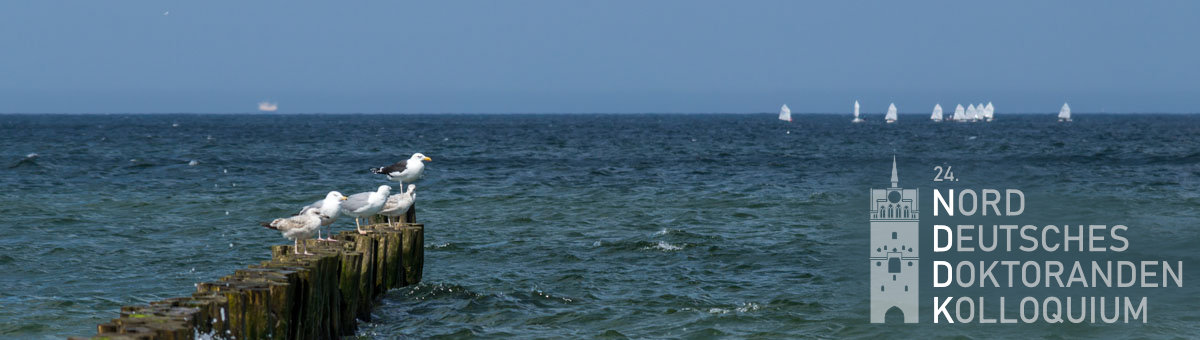 Figure 1: Duis autem vel eum iriure dolor in hendrerit. (Arial 10 pt, italics)Ut wisi enim ad minim veniam, quis nostrud exerci tation ullamcorper suscipit lobortis nisl ut aliquip ex ea commodo consequat. Duis autem vel eum iriure dolor in hendrerit in vulputate velit esse molestie consequat, vel illum dolore eu feugiat nulla facilisis at vero eros et accumsan et iusto odio dignissim qui blandit praesent luptatum zzril delenit augue duis dolore te feugait nulla facilisi.Maximum 1 page (incl. references)!J. Doe, A. Miller, Journal Name 2020, 42, 123–126.……